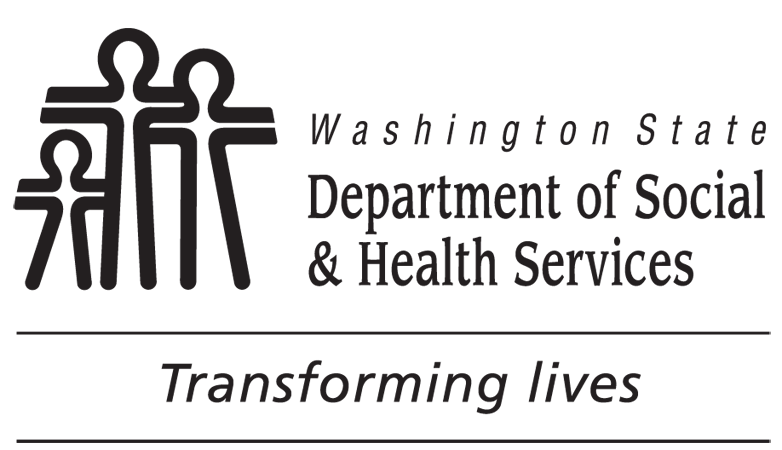 	DEVELOPMENTAL DISABILITIES ADMINISTRATION	Children’s Residential Services	Contractor File Checklist	DEVELOPMENTAL DISABILITIES ADMINISTRATION	Children’s Residential Services	Contractor File ChecklistCONTRACTOR NAMECONTRACTOR NAMEDATECONTRACTOR TYPE (CHECK ONE)  Child Foster Home          Staffed Residential Facility          Group Care Facility for Medically Intensive ChildrenCONTRACTOR TYPE (CHECK ONE)  Child Foster Home          Staffed Residential Facility          Group Care Facility for Medically Intensive ChildrenCONTRACTOR TYPE (CHECK ONE)  Child Foster Home          Staffed Residential Facility          Group Care Facility for Medically Intensive Children	DSHS 27-043, Contractor Intake (Initial Contract only)	DSHS 27-044A, Contractor Information Update (Contract renewals)	Background check (Documentation of cleared background check through Licensing Division)	Copy of valid license (Staffed Residential, Child Foster Home, or Group Care License)	DSHS 10-326, Staffed Residential Rate Proposal (Staffed Residential only)	Signed Exhibit B (Staffed Residential only)	Program Risk Assessment	Contractor Risk Assessment at time of contract renewal or when risk changes	DSHS 10-403, Residential Services Providers:  Mandatory Reporting of Abuse, Neglect, Personal and Financial Exploitation, or Abandonment of a Child or Vulnerable Adult, (At time of contract renewal)	Proof of Valid Insurance (Custom per contract type)	Valid Driver’s license (Child Foster Home only)	Proof of Auto Insurance (Child Foster Home only)	DSHS 27-094, Medicaid Provider Disclosure Statement (At time of contract renewal)	Any additional relevant contract communications	DSHS 27-043, Contractor Intake (Initial Contract only)	DSHS 27-044A, Contractor Information Update (Contract renewals)	Background check (Documentation of cleared background check through Licensing Division)	Copy of valid license (Staffed Residential, Child Foster Home, or Group Care License)	DSHS 10-326, Staffed Residential Rate Proposal (Staffed Residential only)	Signed Exhibit B (Staffed Residential only)	Program Risk Assessment	Contractor Risk Assessment at time of contract renewal or when risk changes	DSHS 10-403, Residential Services Providers:  Mandatory Reporting of Abuse, Neglect, Personal and Financial Exploitation, or Abandonment of a Child or Vulnerable Adult, (At time of contract renewal)	Proof of Valid Insurance (Custom per contract type)	Valid Driver’s license (Child Foster Home only)	Proof of Auto Insurance (Child Foster Home only)	DSHS 27-094, Medicaid Provider Disclosure Statement (At time of contract renewal)	Any additional relevant contract communications	DSHS 27-043, Contractor Intake (Initial Contract only)	DSHS 27-044A, Contractor Information Update (Contract renewals)	Background check (Documentation of cleared background check through Licensing Division)	Copy of valid license (Staffed Residential, Child Foster Home, or Group Care License)	DSHS 10-326, Staffed Residential Rate Proposal (Staffed Residential only)	Signed Exhibit B (Staffed Residential only)	Program Risk Assessment	Contractor Risk Assessment at time of contract renewal or when risk changes	DSHS 10-403, Residential Services Providers:  Mandatory Reporting of Abuse, Neglect, Personal and Financial Exploitation, or Abandonment of a Child or Vulnerable Adult, (At time of contract renewal)	Proof of Valid Insurance (Custom per contract type)	Valid Driver’s license (Child Foster Home only)	Proof of Auto Insurance (Child Foster Home only)	DSHS 27-094, Medicaid Provider Disclosure Statement (At time of contract renewal)	Any additional relevant contract communications